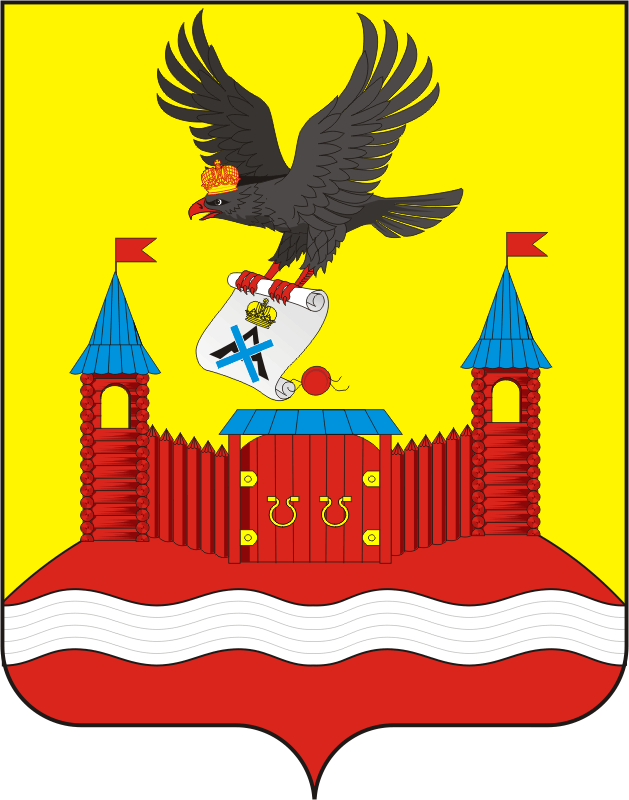 АДМИНИСТРАЦИЯ НОВОЧЕРКАССКОГО СЕЛЬСОВЕТАСАРАКТАШСКОГО РАЙОНА ОРЕНБУРГСКОЙ ОБЛАСТИП О С Т А Н О В Л Е Н И Е _________________________________________________________________________________________________________03.02.2020                                         с. Новочеркасск                                     № 10 -п О внесении изменений в постановление администрации муниципального образования Новочеркасский сельсовет Саракташского района Оренбургской области от 14.03.2019 № 28-пВ соответствии со ст. 15  Бюджетного кодекса Российской Федерации, руководствуясь Уставом муниципального образования Новочеркасский сельсовет Саракташского района Оренбургской области:Внести в постановление администрации муниципального образования Новочеркасский сельсовет Саракташского района Оренбургской области от 14.03.2019 № 28-п «Об утверждении Плана мероприятий по консолидации  бюджетных средств муниципального образования Новочеркасский сельсовет Саракташского района Оренбургской области в целях оздоровления муниципальных финансов на 2019 – 2021 годы» следующие изменения: 1.1.	в наименовании постановления слова «на 2019-2021 годы» заменить словами «на 2019-2024 годы»;1.2. в пункте 1 постановления слова «на 2019-2021 годы» заменить словами «на 2019-2024 годы».1.3. приложение к постановлению изложить в новой редакции согласно приложению к настоящему постановлению.Контроль за исполнением настоящего постановления оставляю за собой.Настоящее постановление вступает в силу после его обнародования и подлежит размещению на официальном сайте администрации Новочеркасского сельсовета, распространяется на правоотношения возникшие с 1 января 2020 года.Глава муниципального образования Новочеркасский сельсовет                                                          Н.Ф. СуюндуковПлан мероприятий по консолидации бюджетных средств муниципального образования Новочеркасский сельсовет в целях оздоровления муниципальных финансов на 2019 -2024 годыПриложение к плану мероприятий по оздоровлениюмуниципальных  финансов Новочеркасского сельсовета  на 2020 - 2024 годыПланмероприятий по росту доходного потенциала и оптимизации расходов бюджета (тыс. рублей)Приложение к  постановлению администрации   Новочеркасского сельсоветаСаракташского районаОренбургской областиот 03.02.2020 № 10-п  № п/пНаименование мероприятияОтветственный исполнительСрок реализацииНаименование показателя, единица измеренияЗначение показателяЗначение показателяЗначение показателяЗначение показателяЗначение показателяЗначение показателя№ п/пНаименование мероприятияОтветственный исполнительСрок реализацииНаименование показателя, единица измерения2019 год2020 год2021 год2022 год2023 год2024 год1.Меры по увеличению поступлений налоговых и неналоговых доходов Меры по увеличению поступлений налоговых и неналоговых доходов Меры по увеличению поступлений налоговых и неналоговых доходов Меры по увеличению поступлений налоговых и неналоговых доходов Меры по увеличению поступлений налоговых и неналоговых доходов Меры по увеличению поступлений налоговых и неналоговых доходов Меры по увеличению поступлений налоговых и неналоговых доходов 1.1Обеспечение взаимодействия между налоговыми органами и органами местного самоуправления по вопросу повышения собираемости налоговАдминистрация  МО Новочеркасский сельсоветЕжеквартальноПовышение собираемости налоговНе менее чем на 0,1 процентный пункт ежегодноНе менее чем на 0,1 процентный пункт ежегодноНе менее чем на 0,1 процентный пункт ежегодноНе менее чем на 0,1 процентный пункт ежегодноНе менее чем на 0,1 процентный пункт ежегодноНе менее чем на 0,1 процентный пункт ежегодно1.2Мониторинг оценки эффективности налоговых льгот (пониженных ставок по налогам), предоставляемых органами местного самоуправленияАдминистрация  МО Новочеркасский сельсоветЕжегодно до 1 августаАналитическая записка, единиц1111111.3Проведение инвентаризации имущества (в том числе земельных участков), находящегося в собственности муниципального образования. Выявление неиспользуемых основных фондов (земельных участков) муниципальных учреждений, муниципальных унитарных предприятий и принятие мер по их продаже, в том числе за счет формирования и реализации планов приватизации, или сдаче в аренду с целью увеличения неналоговых доходовАдминистрация  МО Новочеркасский сельсовет Ежегодно до 1 январяПроведение инвентаризации имущества1111112.Меры по оптимизации расходов бюджет МО Новочеркасский сельсоветМеры по оптимизации расходов бюджет МО Новочеркасский сельсоветМеры по оптимизации расходов бюджет МО Новочеркасский сельсоветМеры по оптимизации расходов бюджет МО Новочеркасский сельсоветМеры по оптимизации расходов бюджет МО Новочеркасский сельсоветМеры по оптимизации расходов бюджет МО Новочеркасский сельсоветМеры по оптимизации расходов бюджет МО Новочеркасский сельсовет2.1.Меры по оптимизации расходов на управлениеМеры по оптимизации расходов на управлениеМеры по оптимизации расходов на управлениеМеры по оптимизации расходов на управлениеМеры по оптимизации расходов на управлениеМеры по оптимизации расходов на управлениеМеры по оптимизации расходов на управление2.1.1.Соблюдение установленного Администрацией Саракташского района норматива формирования расходов на оплату труда выборных должностных лиц местного самоуправления, осуществляющих свои полномочия на постоянной основе, муниципальных служащихАдминистрация  МО Новочеркасский сельсовет2019-2024 годыПроведение ежеквартального мониторинга соблюдения норматива расходов, дадададададада2.1.2Не принимать решения о повышении оплаты труда работников органов местного самоуправления сверх темпов и сроков, предусмотренных на районном, областном и федеральном уровняхАдминистрация  МО Новочеркасский сельсовет2019-2024 годыНормативно установленный запрет на увеличение оплаты труда муниципальных служащихдададададада2.1.3Соблюдение запрета на увеличение штатной численности работников органов местного самоуправления. Увеличение штатной численности работников муниципальных учреждений, финансируемых из местного бюджета, производить по согласования с Отраслевыми (функциональными) органами администрации  района  соответствующей сферыАдминистрация  МО Новочеркасский сельсовет2019-2024 годыНормативно установленный запрет на увеличение численности муниципальных служащих Саракташского районадададададада2.2.Меры по оптимизации расходов на содержание бюджетной сети Меры по оптимизации расходов на содержание бюджетной сети Меры по оптимизации расходов на содержание бюджетной сети Меры по оптимизации расходов на содержание бюджетной сети Меры по оптимизации расходов на содержание бюджетной сети Меры по оптимизации расходов на содержание бюджетной сети Меры по оптимизации расходов на содержание бюджетной сети 2.2.1Организовать работу по сокращению (недопущению) просроченной кредиторской задолженности местных бюджетовАдминистрация  МО Новочеркасский сельсовет2019-2024 годыопределяется по итогам кварталаопределяется по итогам кварталаопределяется по итогам кварталаопределяется по итогам кварталаопределяется по итогам кварталаопределяется по итогам квартала2.2.2Инвентаризация исполняемых расходных обязательств муниципального образования и принятие мер по отмене расходных обязательств, не связанные с решением вопросов, отнесенных Конституцией Российской Федерации, федеральными законами, законами Оренбургской области к полномочиям соответствующих органов местного самоуправленияАдминистрация  МО Новочеркасский сельсовет2019-2024 годыИнвентаризация исполняемых расходных обязательствдададададада2.2.3Согласование с финансовым отделом администрации района проектировки местных бюджетов по расходам на заработную плату и оплату коммунальных услуг по форме и в сроки, установленные финансовым отделомАдминистрация  МО Новочеркасский сельсовет2019-2024 годыСогласование с финансовым отделом администрации районадададададада2.3.Совершенствование системы закупок для муниципальных нуждСовершенствование системы закупок для муниципальных нуждСовершенствование системы закупок для муниципальных нуждСовершенствование системы закупок для муниципальных нуждСовершенствование системы закупок для муниципальных нуждСовершенствование системы закупок для муниципальных нуждСовершенствование системы закупок для муниципальных нужд2.3.1.Проведение анализа утвержденных стандартов услуг, содержащих нормативы материальных ресурсов или разработка их в случае отсутствияАдминистрация  МО Новочеркасский сельсовет2019-2024 годыНаличие утвержденных стандартов услугда да да дадада2.3.2.Оптимизация расходов на содержание материально-технической базы муниципальных учреждений по результатам экономии, сложившейся по итогам проведения закупок товаров, работ, услуг Администрация  МО Новочеркасский сельсовет2019-2024 годыСокращение расходов на содержание учреждений, тыс. руб.определяется по итогам года определяется по итогам года определяется по итогам года2.4Оптимизация дебиторской задолженностиОптимизация дебиторской задолженностиОптимизация дебиторской задолженностиОптимизация дебиторской задолженностиОптимизация дебиторской задолженностиОптимизация дебиторской задолженностиОптимизация дебиторской задолженности2.4.1.Анализ причин возникновения и принятие мер по сокращению дебиторской задолженностиАдминистрация  МО Новочеркасский сельсовет2019-2024 годыЕжеквартальнодададададада2.5.Планирование местного бюджетаПланирование местного бюджетаПланирование местного бюджетаПланирование местного бюджетаПланирование местного бюджетаПланирование местного бюджетаПланирование местного бюджета2.5.1.Формирование бюджетных ассигнований  на соответствующий финансовый год на основе муниципальных программАдминистрация  МО Новочеркасский сельсовет2019-2024 годыДоля расходов, формируемых на основании муниципальных программ, процентов90,090,090,0дадада2.5.2Согласование с финансовым отделом администрации района на заключение основных параметров проекта бюджета на 2020 год и плановый период 2021-2022 годов (доходы по видам доходов; расходы по разделам, подразделам, видам расходов; дефицит или профицит, источники финансирования дефицита местного бюджета по видам источников с приложением проекта решения о бюджете, а также документов и материалов к нему после одобрения администрацией муниципального образования Администрация  МО Новочеркасский сельсоветЕжегодно до 15 ноябряЗаключение основных параметров проекта бюджетадададададада2.5.3Оценка эффективности реализации муниципальных программ МО Новочеркасский сельсоветАдминистрация  МО Новочеркасский сельсоветЕжегодно до 15 мартаОценка эффективности, единиц1111112.5.4Утверждение (внесение изменений) графика регистрации прав муниципальной собственности на объекты жилищно-коммунального хозяйства, в том числе на бесхозяйныеАдминистрация  МО Новочеркасский сельсовет2019-2024 годыНаличие утвержденного графика, единиц1111112.6.Повышение качества управления муниципальными финансамиПовышение качества управления муниципальными финансамиПовышение качества управления муниципальными финансамиПовышение качества управления муниципальными финансамиПовышение качества управления муниципальными финансамиПовышение качества управления муниципальными финансамиПовышение качества управления муниципальными финансамиПовышение качества управления муниципальными финансамиПовышение качества управления муниципальными финансамиПовышение качества управления муниципальными финансами2.6.1Реализация проектов общественной инфраструктуры, основанных на местных инициативахАдминистрация  МО Новочеркасский сельсовет2019-2024 годыобъем внебюджетных средств, привлеченных на реализацию проектов общественной инфраструктуры, основанных на местных инициативах, тыс. рублей120,0151,00,00,00,00,0N п/пНаименование мероприятияБюджетный эффектБюджетный эффектБюджетный эффектБюджетный эффектБюджетный эффектN п/пНаименование мероприятия2020 год2021 год2022 год2023 год2024 год126789101.Меры по увеличению поступлений налоговых и неналоговых доходов, в том числе:1.1.Проведение инвентаризации имущества (в том числе земельных участков), находящегося в муниципальной собственности муниципального образования Новочеркасский сельсовет Саракташского района Оренбургской области. Выявление неиспользуемых основных фондов (земельных участков) муниципальных учреждений, муниципальных унитарных предприятий и принятие мер по их продаже, в том числе за счет формирования и реализации планов приватизации, или сдаче в аренду с целью увеличения неналоговых доходов бюджета муниципального образования Новочеркасский сельсовет Саракташского района Оренбургской области1.2.Обеспечение работы межведомственных комиссий:по вопросам уплаты налогов и сокращения убыточности организаций;по вопросам оплаты труда и уплаты страховых взносов, снижения неформальной занятости2.Меры по оптимизации расходов, в том числе:2.1.Проведение реструктуризации (укрупнения) бюджетной сети на основании анализа нагрузки на бюджетную сеть (контингент, количество бюджетных учреждений, количество персонала, используемые фонды, объемы предоставляемых государственных услуг), в том числе внедрение новых форм оказания государственных и муниципальных услуг. Размещение в одном здании разнопрофильных учреждений (комплекс "школа - детский сад", "школа - библиотека", "клуб - библиотека" и другие)2.2.Сокращение численности обслуживающего персонала и непрофильных специалистов учреждений (сторож, повар, уборщик помещений, водитель, завхоз, электрик, рабочий, слесарь, плотник и другие) с учетом установленных норм нагрузки2.3.Передача несвойственных функций учреждений на аутсорсинг (организация теплоснабжения, организация питания школьников, уборка помещений, транспортное обеспечение обучающихся)2.4.Оптимизация расходов на содержание материально-технической базы муниципальных учреждений по результатам экономии, сложившейся по итогам проведения закупок товаров, работ, услугИтого:Итого: